Maths NotesStrand:				Topic/Chapter:Key words/ideas/question type: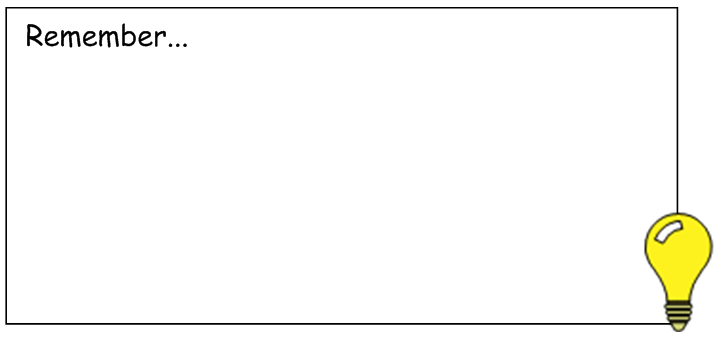 